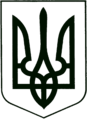 САХНОВЩИНСЬКА СЕЛИЩНА РАДАКРАСНОГРАДСЬКОГО РАЙОНУ ХАРКІВСЬКОЇ ОБЛАСТІВІДДІЛ ОСВІТИ, КУЛЬТУРИ, МОЛОДІ ТА СПОРТУНАКАЗ28.12.2022              		       Сахновщина	          	                                 № 117Про затвердження проектно-кошторисної документаціїКеруючись Законом України «Про архітектурну діяльність», Законом України «Про регулювання містобудівної діяльності», Порядком затвердження проектів будівництва і проведення їх експертизи, затвердженим постановою Кабінету Міністрів України від 11.05.2011 року № 560, ДБН А.2.2-3-2014 «Склад та зміст проектної документації на  будівництво» на к а з у ю: 1. Затвердити проектно-кошторисну документацію по об’єкту: Капітальний ремонт системи бликавкозахисту КЗ «Лигівський ліцей» Сахновщинської селищної ради Красноградського району Харківської області,  за адресою: 64501, Харківська обл., Красноградський р-н,  село Лигівка, вул. Шкільна, будинок 2. Експертна оцінка (Позитивна) № КД-ОД-175-22 від 26.12.2022 на загальну суму – 648,000 тис.грн.2.  Контроль за виконанням наказу залишаю за собою. Начальник відділу освіти, культури, молоді та спорту					        Григорій ПЕРКІНВізи: головний спеціаліст	відділу освіти,культури, молоді та спорту					               Наталія ПРИХОДЬКОюрист  відділу освіти,культури, молоді та спорту						   Віта СІДОРОВА